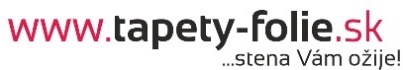 Formulár pre vrátenie alebo výmenu tovaruMeno, priezvisko:_____________________________________________________________Číslo objednávky, daňového dokladu:____________________________________________Dôvod vrátenia tovaru:Vyplňte, prosím, u vráteného tovaru dôvod vrátenia, táto informácia slúži ku skvalitneniu našich služieb. 1. Nevyhovujúci farebný odtieň2. Táto položka mi bola doručená príliš neskoro3. Objednal(a) som väčšie množstvo, vraciam nevyužité4. Nedostal(a) som to, čo som objednal(a).5. Táto položka nezodpovedá popisu. Chybne uvedené parametre na e-shope (rozmer, fotografie, vlastnosti).6. Bez konkrétneho dôvoduČíslo účtu pre vrátenie peňazí:  	IBAN _________________________________________________________U objednávok zaplatených platobnou kartou, Vám vrátime späť celú alebo časť úhrady na kartu, ktorou ste platili.Podmienky vrátenia:Všetok tovar je možné vrátiť do 14 dní bez udania dôvodu. Tovar musí byť vrátený v pôvodnom obale s originálnymi štítkami (etiketami), bez známok opotrebenia a použitia. S tovarom musí byť zaslaný formulár pre vrátenie tovaru. Tovar zaslaný na dobierku nebude prijatý. Tovar, prosím, zašlite Slovenskou poštou na nižšie uvedenú adresu do Čadce.Podpis: _____________________________				Dátum: _____________________________	------------------------------------------------------------------------------------------------------------------------------------------------------------Odosielateľ:									Adresa pre vrátenie tovaru:IMPOL TRADE s.r.o.P.O.BOX 143SK-02201 ČadcaBalík zasielajte iba Slovenskou poštou. V prípade zaslania iným dopravcom (GLS, DPD, atď.) nemusí byť poštou prijatý a v prípade odmietnutia poštou, sa vracia k odosielateľovi späť, bez nárokov na náhradu za dopravu.Kód výrobkuMnožstvoVrátenie / výmena (v prípade výmeny, napíšte prosím kód tovaru)Dôvod vrátenia (číslo)